TILED AND UNTILED MAPS OF HAWAII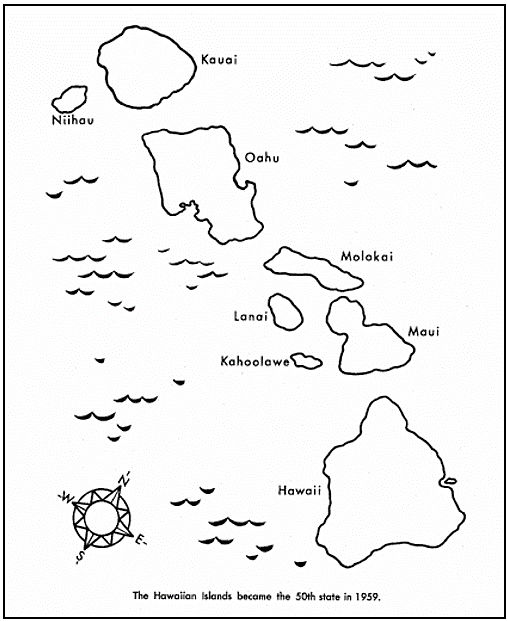 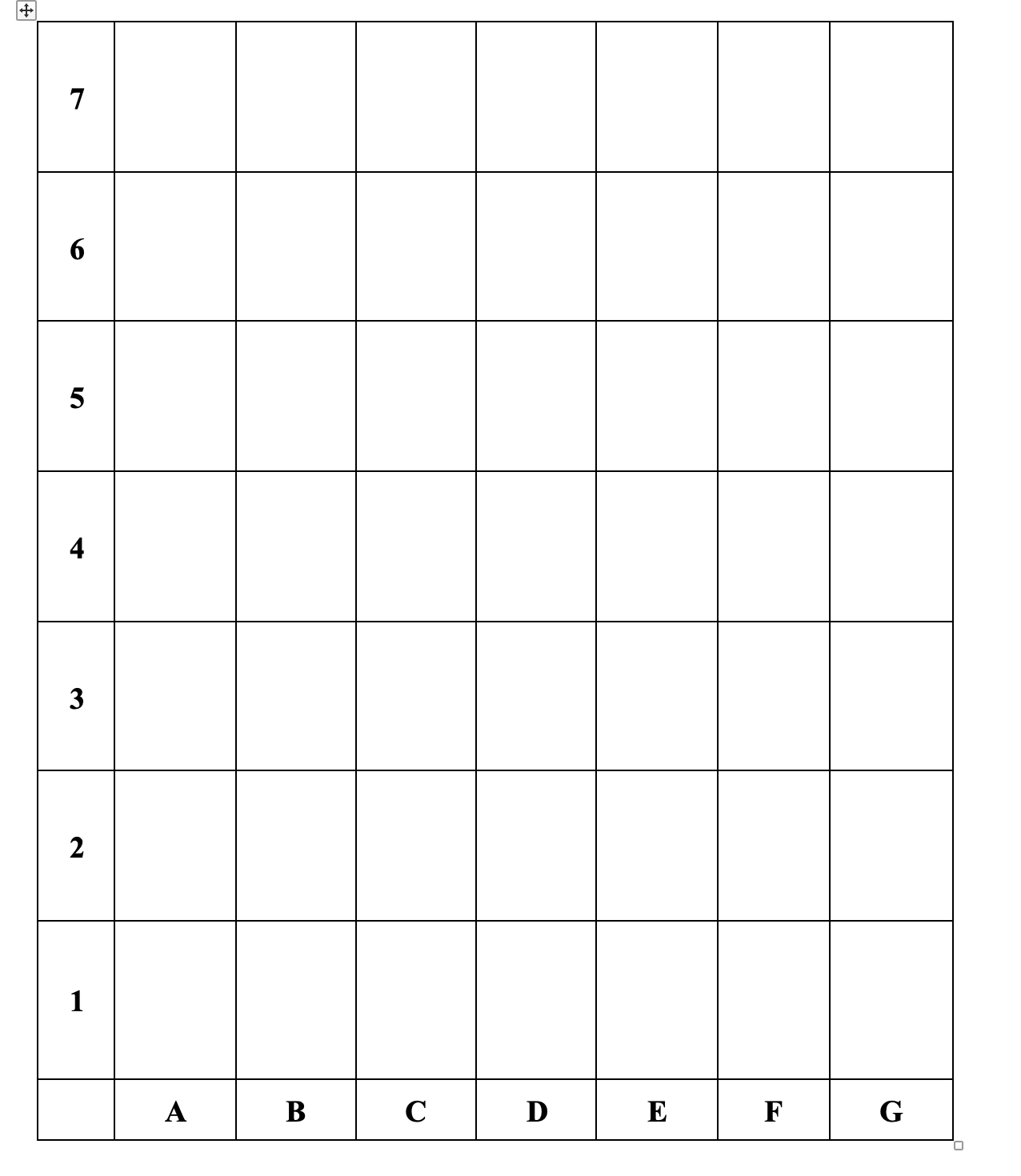 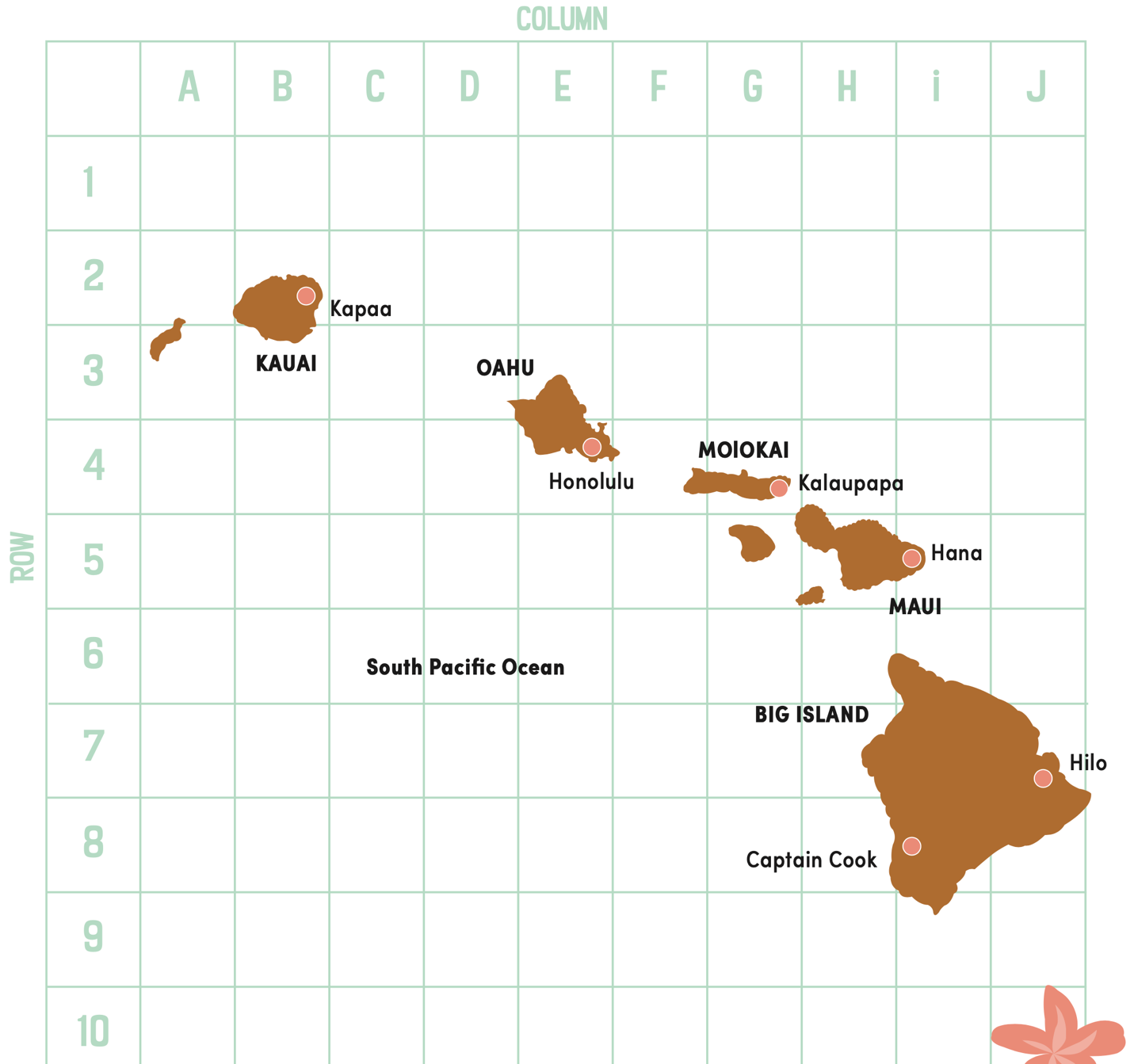 